*- здесь и далее для обозначения географических координат точек используется Всемирная геодезическая система координат 1984 года (WGS-84)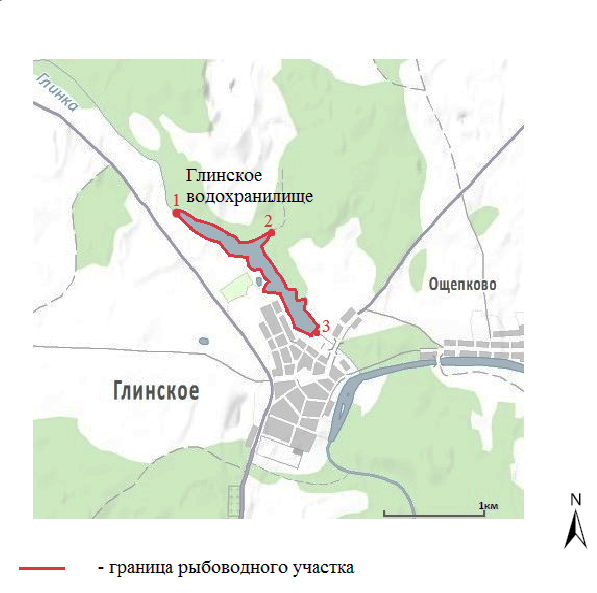 Границы рыбоводного участкаНаименова-ние водного объектаМуниципальное образованиеПлощадь, гаВидводо-пользо-ванияот точки 1 (57.4953, 61.3996)*  через точки 2 (57.4936, 61.4163), 3 (57.4852, 61.423), до точки 1 – по береговой линииГлинское водохранили-щеРежевской городской округ Свердловской области33совмест-ное